Velika Gorica, 08.ožujka 2022.g.KLASA: 007-04/22-01/02URBROJ:238-31-49-22-01P O Z I Vza  5. sjednicu Školskog odbora  Umjetničke škole  Franje Lučića, koja će se održati u ponedjeljak, 14.ožujka 2022.godine, s početkom u 18,00 sati. Sjednica će se održati  virtualnim putem preko aplikacije "Zoom".Za sjednicu predlažem sljedeći Dnevni red:Usvajanje zapisnika sa prošle sjednice Školskog odboraSuglasnost Školskog odbora o zasnivanju radnog odnosaRaznoMolimo Vas da se sjednici odazovete, a u slučaju spriječenosti obavijestite školu.Predsjednik Školskog odbora:Tomislav Špoljar, prof.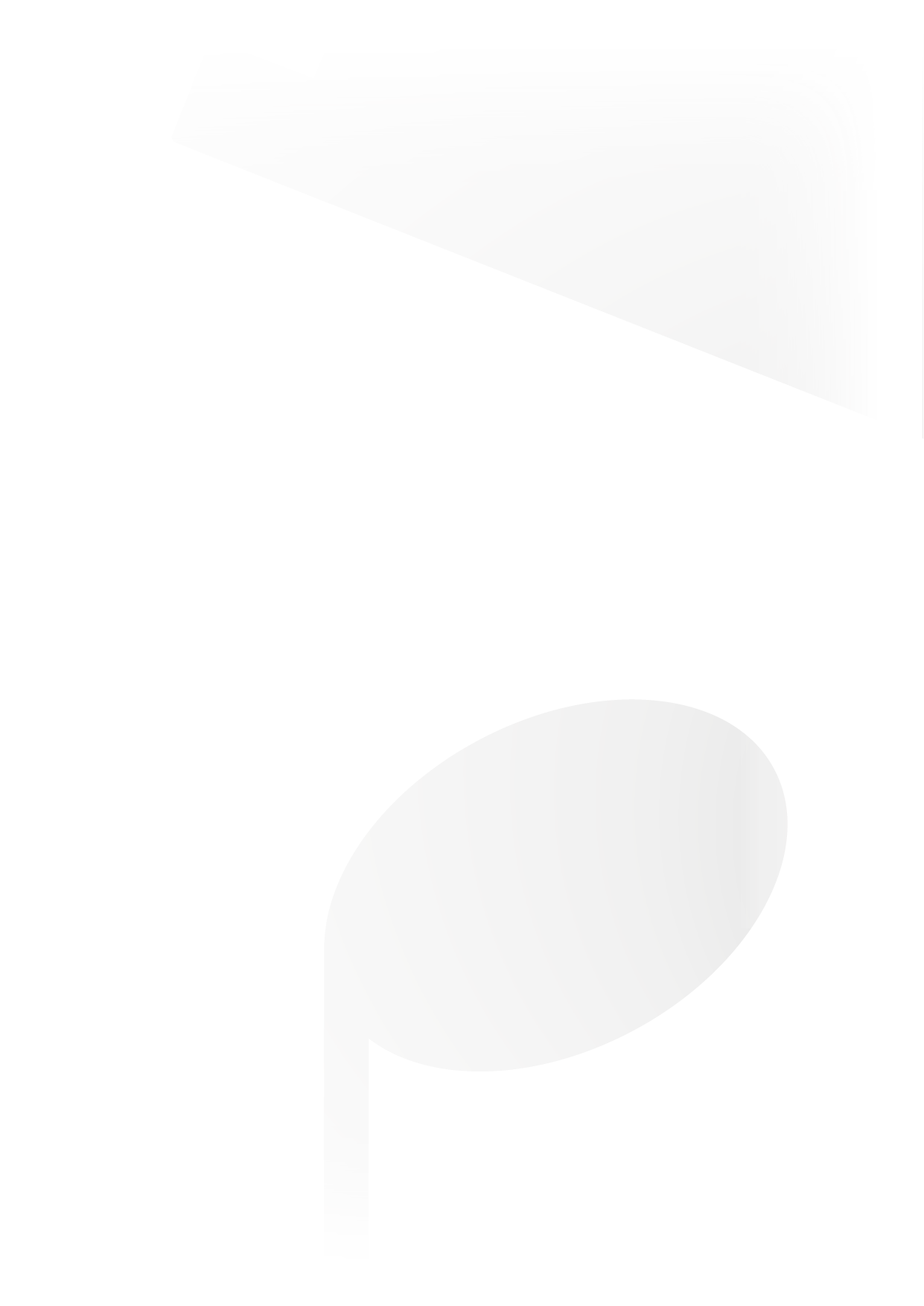 